Der fluoreszierende KastanienzweigMaterialien: 		Becherglas, Kastanienzweig, UV-Lampe, MesserChemikalien:		destilliertes WasserDurchführung: 		Der Kastanienzweig wird angeschnitten und in ein Becherglas gegeben, dass mit UV-Licht bestrahlt wird.Beobachtung:		Direkt nach dem Eintauchen des Zweiges bilden sich leuchtende Schlieren, die sich nach kurzer Zeit in der ganzen Lösung verteilt haben.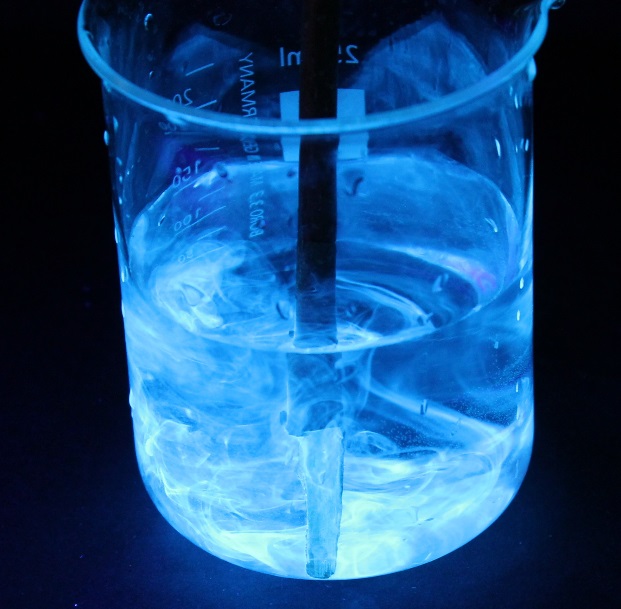 		Abb. 1: Fluoreszenz eines Kastanienzweigs in Wasser.Deutung:			Die Roßkastanie enthält das Glykosid Aesculin. Dieses Cumarin-Derivat zeigt eine starke Fluoreszenz und emittiert blaues Licht.Entsorgung:	Der Zweig kann in den Biomüll und die Lösung in den Ausguß gegeben werden.Literatur:                       http://www.axel-schunk.de/experiment/edm0210.html (zuletzt aufgeru-            fen am 13.08.2015 um 23.15 Uhr).